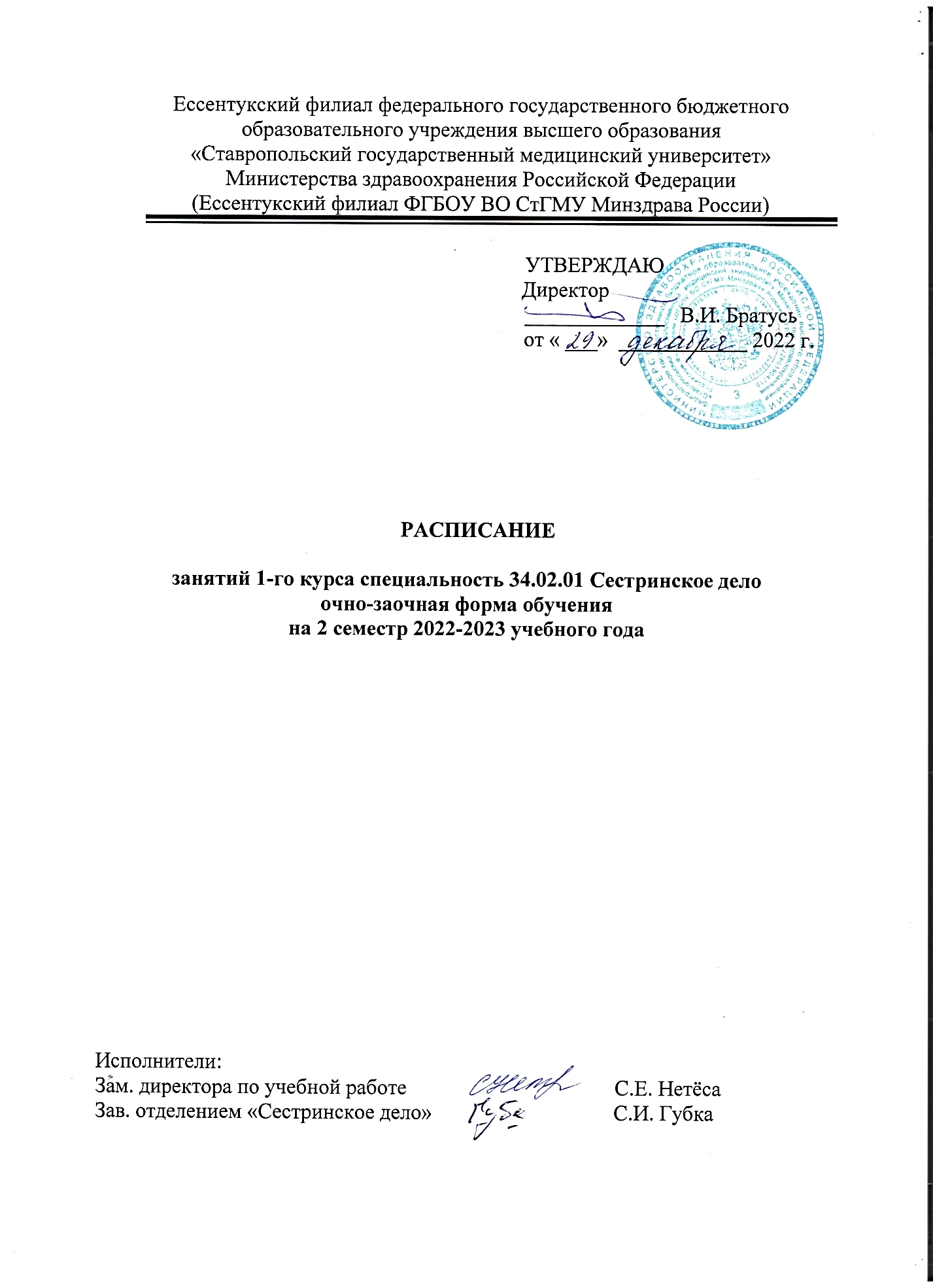 РАСПИСАНИЕ ЗАНЯТИЙ НА 2022-2023 УЧ.ГОДРАСПИСАНИЕ ЗАНЯТИЙ НА 2022-2023 УЧ.ГОДРАСПИСАНИЕ ЗАНЯТИЙ НА 2022-2023 УЧ.ГОДРАСПИСАНИЕ ЗАНЯТИЙ НА 2022-2023 УЧ.ГОДРАСПИСАНИЕ ЗАНЯТИЙ НА 2022-2023 УЧ.ГОДРАСПИСАНИЕ ЗАНЯТИЙ НА 2022-2023 УЧ.ГОДРАСПИСАНИЕ ЗАНЯТИЙ НА 2022-2023 УЧ.ГОД151В151ВЯНВАРЬЯНВАРЬЯНВАРЬЯНВАРЬЯНВАРЬПонедельник29162330Понедельник8.00 9.35Понедельник9.45 11.20Понедельник11.50 13.25Понедельник13.35 15.10Понедельник15.20 17.00Анат. и физ. чел.Смородинова И.В.Анат. и физ. чел.Смородинова И.В.Анат. и физ. чел.Смородинова И.В.Понедельник17.05 18.40Здоровьесберег. средаДомницкая В.Г.Здоровьесберег. средаДомницкая В.Г.Здоровьесберег. средаДомницкая В.Г.Вторник310172431Вторник8.00 9.35Вторник9.45 11.20Вторник11.50 13.25Вторник13.35 15.10Вторник15.20 17.00Осн. микр. и иммун.Косых А.В.Осн. микр. и иммун.Косых А.В.Осн. микр. и иммун.Косых А.В.Вторник17.05 18.40Фармакология Косых А.В.Фармакология Косых А.В.Осн. философииКорогодина Е.А.Среда4111825Среда8.00 9.35Среда9.45 11.20Среда11.50 13.25Среда13.35 15.10Среда15.20 17.00Осн. патологииСмородинова И.В.Осн. патологииСмородинова И.В.Среда17.05 18.40Осн. философииКорогодина Е.А.Осн. философииКорогодина Е.А.Четверг5121926Четверг8.00 9.35Четверг9.45 11.20Четверг11.50 13.25Четверг13.35 15.10Четверг15.20 17.00Анат. и физ. чел.Смородинова И.В.Анат. и физ. чел.Смородинова И.В.Анат. и физ. чел.Смородинова И.В.Четверг17.05 18.40Фармакология Косых А.В.Фармакология Косых А.В.Фармакология Косых А.В.Пятница6132027Пятница8.00 9.35Пятница9.45 11.20Пятница11.50 13.25Пятница13.35 15.10Пятница15.20 17.00Анат. и физ. чел.Смородинова И.В.Пятница17.05 18.40Здоровьесберег. средаДомницкая В.Г.Суббота 7142128Суббота 8.00 9.35День консультаций,отработок, самостоятельной работы студентов, метод.работы преподавателейДень консультаций,отработок, самостоятельной работы студентов, метод.работы преподавателейДень консультаций,отработок, самостоятельной работы студентов, метод.работы преподавателейСуббота 9.45 11.20День консультаций,отработок, самостоятельной работы студентов, метод.работы преподавателейДень консультаций,отработок, самостоятельной работы студентов, метод.работы преподавателейДень консультаций,отработок, самостоятельной работы студентов, метод.работы преподавателейСуббота 11.50 13.25День консультаций,отработок, самостоятельной работы студентов, метод.работы преподавателейДень консультаций,отработок, самостоятельной работы студентов, метод.работы преподавателейДень консультаций,отработок, самостоятельной работы студентов, метод.работы преподавателейСуббота 13.35 15.10Суббота 15.20 17.00Суббота 17.05 18.40151В151ВФЕВРАЛЬФЕВРАЛЬФЕВРАЛЬФЕВРАЛЬФЕВРАЛЬФЕВРАЛЬПонедельник613132027Понедельник8.00 9.35Понедельник9.45 11.20Понедельник11.50 13.25Понедельник13.35 15.10Понедельник15.20 17.00Анат. и физ. чел.Смородинова И.В.Анат. и физ. чел.Смородинова И.В.Анат. и физ. чел.Смородинова И.В.Анат. и физ. чел.Смородинова И.В.Анат. и физ. чел.Смородинова И.В.Понедельник17.05 18.40Здоровьесберег. средаДомницкая В.Г.Здоровьесберег. средаДомницкая В.Г.Здоровьесберег. средаДомницкая В.Г.Здоровьесберег. средаДомницкая В.Г.Здоровьесберег. средаДомницкая В.Г.Вторник714142128Вторник8.00 9.35Вторник9.45 11.20Вторник11.50 13.25Вторник13.35 15.10Вторник15.20 17.00Осн. патологииСмородинова И.В.Осн. философииКорогодина Е.А.Осн. философииКорогодина Е.А.Осн. философииКорогодина Е.А.ФармакологияКосых А.В.Вторник17.05 18.40Осн. микр. и иммун.Косых А.В.Осн. микр. и иммун.Косых А.В.Осн. микр. и иммун.Косых А.В.Осн. микр. и иммун.Косых А.В.Осн. микр. и иммун.Косых А.В.Среда18151522Среда8.00 9.35Среда9.45 11.20Среда11.50 13.25Среда13.35 15.10Среда15.20 17.00Осн. патологииСмородинова И.В.Осн. патологииСмородинова И.В.Осн. патологииСмородинова И.В.Осн. патологииСмородинова И.В.Осн. патологииСмородинова И.В.Среда17.05 18.40Здоровьесберег. средаДомницкая В.Г.Осн. микр. и иммун.Косых А.В.Здоровьесберег. средаДомницкая В.Г.Здоровьесберег. средаДомницкая В.Г.Осн. микр. и иммун.Косых А.В.Четверг29161623Четверг8.00 9.35Четверг9.45 11.20Четверг11.50 13.25Четверг13.35 15.10Четверг15.20 17.00Анат. и физ. чел.Смородинова И.В.Анат. и физ. чел.Смородинова И.В.Анат. и физ. чел.Смородинова И.В.Анат. и физ. чел.Смородинова И.В.Четверг17.05 18.40Фармакология Косых А.В.Фармакология Косых А.В.Осн. философииКорогодина Е.А.Осн. философииКорогодина Е.А.Пятница310171724Пятница8.00 9.35Пятница9.45 11.20Пятница11.50 13.25Пятница13.35 15.10Пятница15.20 17.00Анат. и физ. чел.Смородинова И.В.ФармакологияКосых А.В.Пятница17.05 18.40ФармакологияКосых А.В.Анат. и физ. чел.Смородинова И.В.Суббота 411181825Суббота 8.00 9.35День консультаций,отработок, самостоятельной работы студентов, метод.работы преподавателейДень консультаций,отработок, самостоятельной работы студентов, метод.работы преподавателейДень консультаций,отработок, самостоятельной работы студентов, метод.работы преподавателейДень консультаций,отработок, самостоятельной работы студентов, метод.работы преподавателейДень консультаций,отработок, самостоятельной работы студентов, метод.работы преподавателейСуббота 9.45 11.20День консультаций,отработок, самостоятельной работы студентов, метод.работы преподавателейДень консультаций,отработок, самостоятельной работы студентов, метод.работы преподавателейДень консультаций,отработок, самостоятельной работы студентов, метод.работы преподавателейДень консультаций,отработок, самостоятельной работы студентов, метод.работы преподавателейДень консультаций,отработок, самостоятельной работы студентов, метод.работы преподавателейСуббота 11.50 13.25День консультаций,отработок, самостоятельной работы студентов, метод.работы преподавателейДень консультаций,отработок, самостоятельной работы студентов, метод.работы преподавателейДень консультаций,отработок, самостоятельной работы студентов, метод.работы преподавателейДень консультаций,отработок, самостоятельной работы студентов, метод.работы преподавателейДень консультаций,отработок, самостоятельной работы студентов, метод.работы преподавателейСуббота 13.35 15.10Суббота 15.20 17.00Суббота 17.05 18.40151В151ВМАРТМАРТМАРТМАРТМАРТМАРТМАРТМАРТМАРТМАРТМАРТМАРТМАРТМАРТМАРТПонедельник66613132020202027272727Понедельник8.00 9.35Понедельник9.45 11.20Понедельник11.50 13.25Понедельник13.35 15.10Понедельник15.20 17.00Анат. и физ. чел.Смородинова И.В.Анат. и физ. чел.Смородинова И.В.Анат. и физ. чел.Смородинова И.В.Анат. и физ. чел.Смородинова И.В.Анат. и физ. чел.Смородинова И.В.Анат. и физ. чел.Смородинова И.В.Анат. и физ. чел.Смородинова И.В.Анат. и физ. чел.Смородинова И.В.Анат. и физ. чел.Смородинова И.В.Анат. и физ. чел.Смородинова И.В.Анат. и физ. чел.Смородинова И.В.Анат. и физ. чел.Смородинова И.В.Анат. и физ. чел.Смородинова И.В.Понедельник17.05 18.40Здоровьесберег. средаДомницкая В.Г.Здоровьесберег. средаДомницкая В.Г.Здоровьесберег. средаДомницкая В.Г.Здоровьесберег. средаДомницкая В.Г.Здоровьесберег. средаДомницкая В.Г.Здоровьесберег. средаДомницкая В.Г.Здоровьесберег. средаДомницкая В.Г.Здоровьесберег. средаДомницкая В.Г.Здоровьесберег. средаДомницкая В.Г.Здоровьесберег. средаДомницкая В.Г.Здоровьесберег. средаДомницкая В.Г.Здоровьесберег. средаДомницкая В.Г.Здоровьесберег. средаДомницкая В.Г.Вторник77714142121212128282828Вторник8.00 9.35Вторник9.45 11.20Вторник11.50 13.25Вторник13.35 15.10Вторник15.20 17.00Техн. оказ. мед. усл.Домницкая В.Г.Техн. оказ. мед. усл.Домницкая В.Г.Техн. оказ. мед. усл.Попова Н.Н.Техн. оказ. мед. усл.Домницкая В.Г.Техн. оказ. мед. усл.Попова Н.Н.Техн. оказ. мед. усл.Домницкая В.Г.Техн. оказ. мед. усл.Домницкая В.Г.Техн. оказ. мед. усл.Попова Н.Н.Техн. оказ. мед. усл.Попова Н.Н.Техн. оказ. мед. усл.Домницкая В.Г.Техн. оказ. мед. усл.Попова Н.Н.Техн. оказ. мед. усл.Попова Н.Н.Техн. оказ. мед. усл.Попова Н.Н.Вторник17.05 18.40Техн. оказ. мед. усл.Домницкая В.Г.Техн. оказ. мед. усл.Домницкая В.Г.Техн. оказ. мед. усл.Попова Н.Н.Техн. оказ. мед. усл.Домницкая В.Г.Техн. оказ. мед. усл.Попова Н.Н.Техн. оказ. мед. усл.Домницкая В.Г.Техн. оказ. мед. усл.Домницкая В.Г.Техн. оказ. мед. усл.Попова Н.Н.Техн. оказ. мед. усл.Попова Н.Н.Техн. оказ. мед. усл.Домницкая В.Г.Техн. оказ. мед. усл.Попова Н.Н.Техн. оказ. мед. усл.Попова Н.Н.Техн. оказ. мед. усл.Попова Н.Н.Среда1188815152222222229292929Среда8.00 9.35Среда9.45 11.20Среда11.50 13.25Среда13.35 15.10Среда15.20 17.00ФармакологияКосых А.В.ФармакологияКосых А.В.Осн. микр. и иммун.Косых А.В.Осн. микр. и иммун.Косых А.В.Анат. и физ. чел.Смородинова И.В.Анат. и физ. чел.Смородинова И.В.Анат. и физ. чел.Смородинова И.В.Фармакология Косых А.В.Анат. и физ. чел.Смородинова И.В.Анат. и физ. чел.Смородинова И.В.Фармакология Косых А.В.Фармакология Косых А.В.Среда17.05 18.40Здоровьесберег. средаДомницкая В.Г.Здоровьесберег. средаДомницкая В.Г.Здоровьесберег. средаДомницкая В.Г.Здоровьесберег. средаДомницкая В.Г.Фармакология Косых А.В.Фармакология Косых А.В.Фармакология Косых А.В.Анат. и физ. чел.Смородинова И.В.Фармакология Косых А.В.Фармакология Косых А.В.Анат. и физ. чел.Смородинова И.В.Анат. и физ. чел.Смородинова И.В.Четверг2299916162323232330303030Четверг8.00 9.35Четверг9.45 11.20Четверг11.50 13.25Четверг13.35 15.10Четверг15.20 17.00Техн. оказ. мед. усл.Домницкая В.Г.Техн. оказ. мед. усл.Попова Н.Н.Техн. оказ. мед. усл.Домницкая В.Г.Техн. оказ. мед. усл.Попова Н.Н.Техн. оказ. мед. усл.Попова Н.Н.Техн. оказ. мед. усл.Домницкая В.Г.Техн. оказ. мед. усл.Попова Н.Н.Техн. оказ. мед. усл.Домницкая В.Г.Техн. оказ. мед. усл.Попова Н.Н.Техн. оказ. мед. усл.Попова Н.Н.Техн. оказ. мед. усл.Попова Н.Н.Техн. оказ. мед. усл.Домницкая В.Г.Техн. оказ. мед. усл.Домницкая В.Г.Техн. оказ. мед. усл.Домницкая В.Г.Техн. оказ. мед. усл.Попова Н.Н.Четверг17.05 18.40Техн. оказ. мед. усл.Домницкая В.Г.Техн. оказ. мед. усл.Попова Н.Н.Техн. оказ. мед. усл.Домницкая В.Г.Техн. оказ. мед. усл.Попова Н.Н.Техн. оказ. мед. усл.Попова Н.Н.Техн. оказ. мед. усл.Домницкая В.Г.Техн. оказ. мед. усл.Попова Н.Н.Техн. оказ. мед. усл.Домницкая В.Г.Техн. оказ. мед. усл.Попова Н.Н.Техн. оказ. мед. усл.Попова Н.Н.Техн. оказ. мед. усл.Попова Н.Н.Техн. оказ. мед. усл.Домницкая В.Г.Техн. оказ. мед. усл.Домницкая В.Г.Техн. оказ. мед. усл.Домницкая В.Г.Техн. оказ. мед. усл.Попова Н.Н.Пятница3310101017172424242431313131Пятница8.00 9.35Пятница9.45 11.20Пятница11.50 13.25Пятница13.35 15.10Пятница15.20 17.00Осн. патологииСмородинова И.В.Осн. патологииСмородинова И.В.Осн. патологииСмородинова И.В.Осн. философииКорогодина Е.А.Осн. философииКорогодина Е.А.Осн. философииКорогодина Е.А.Осн. философииКорогодина Е.А.Пятница17.05 18.40Осн. философииКорогодина Е.А.Осн. философииКорогодина Е.А.Осн. философииКорогодина Е.А.Осн. философииКорогодина Е.А.Суббота 44111111181825252525Суббота 8.00 9.35День консультаций,отработок, самостоятельной работы студентов, метод.работы преподавателейДень консультаций,отработок, самостоятельной работы студентов, метод.работы преподавателейДень консультаций,отработок, самостоятельной работы студентов, метод.работы преподавателейДень консультаций,отработок, самостоятельной работы студентов, метод.работы преподавателейДень консультаций,отработок, самостоятельной работы студентов, метод.работы преподавателейДень консультаций,отработок, самостоятельной работы студентов, метод.работы преподавателейДень консультаций,отработок, самостоятельной работы студентов, метод.работы преподавателейДень консультаций,отработок, самостоятельной работы студентов, метод.работы преподавателейДень консультаций,отработок, самостоятельной работы студентов, метод.работы преподавателейДень консультаций,отработок, самостоятельной работы студентов, метод.работы преподавателейДень консультаций,отработок, самостоятельной работы студентов, метод.работы преподавателейСуббота 9.45 11.20День консультаций,отработок, самостоятельной работы студентов, метод.работы преподавателейДень консультаций,отработок, самостоятельной работы студентов, метод.работы преподавателейДень консультаций,отработок, самостоятельной работы студентов, метод.работы преподавателейДень консультаций,отработок, самостоятельной работы студентов, метод.работы преподавателейДень консультаций,отработок, самостоятельной работы студентов, метод.работы преподавателейДень консультаций,отработок, самостоятельной работы студентов, метод.работы преподавателейДень консультаций,отработок, самостоятельной работы студентов, метод.работы преподавателейДень консультаций,отработок, самостоятельной работы студентов, метод.работы преподавателейДень консультаций,отработок, самостоятельной работы студентов, метод.работы преподавателейДень консультаций,отработок, самостоятельной работы студентов, метод.работы преподавателейДень консультаций,отработок, самостоятельной работы студентов, метод.работы преподавателейСуббота 11.50 13.25День консультаций,отработок, самостоятельной работы студентов, метод.работы преподавателейДень консультаций,отработок, самостоятельной работы студентов, метод.работы преподавателейДень консультаций,отработок, самостоятельной работы студентов, метод.работы преподавателейДень консультаций,отработок, самостоятельной работы студентов, метод.работы преподавателейДень консультаций,отработок, самостоятельной работы студентов, метод.работы преподавателейДень консультаций,отработок, самостоятельной работы студентов, метод.работы преподавателейДень консультаций,отработок, самостоятельной работы студентов, метод.работы преподавателейДень консультаций,отработок, самостоятельной работы студентов, метод.работы преподавателейДень консультаций,отработок, самостоятельной работы студентов, метод.работы преподавателейДень консультаций,отработок, самостоятельной работы студентов, метод.работы преподавателейДень консультаций,отработок, самостоятельной работы студентов, метод.работы преподавателейСуббота 13.35 15.10Суббота 15.20 17.00Суббота 17.05 18.40151В151ВАПРЕЛЬАПРЕЛЬАПРЕЛЬАПРЕЛЬАПРЕЛЬАПРЕЛЬАПРЕЛЬАПРЕЛЬАПРЕЛЬАПРЕЛЬАПРЕЛЬАПРЕЛЬПонедельник33101010171717172424Понедельник8.00 9.35Понедельник9.45 11.20Понедельник11.50 13.25Понедельник13.35 15.10Понедельник15.20 17.00Анат. и физ. чел.Смородинова И.В.Анат. и физ. чел.Смородинова И.В.Анат. и физ. чел.Смородинова И.В.Анат. и физ. чел.Смородинова И.В.Анат. и физ. чел.Смородинова И.В.Анат. и физ. чел.Смородинова И.В.Анат. и физ. чел.Смородинова И.В.Анат. и физ. чел.Смородинова И.В.Анат. и физ. чел.Смородинова И.В.Анат. и физ. чел.Смородинова И.В.Анат. и физ. чел.Смородинова И.В.Понедельник17.05 18.40Фармакология Косых А.В.Фармакология Косых А.В.Фармакология Косых А.В.Фармакология Косых А.В.Фармакология Косых А.В.Фармакология Косых А.В.Фармакология Косых А.В.Фармакология Косых А.В.Фармакология Косых А.В.Фармакология Косых А.В.Фармакология Косых А.В.Вторник44111111181818182525Вторник8.00 9.35Вторник9.45 11.20Вторник11.50 13.25Вторник13.35 15.10Вторник15.20 17.00Техн. оказ. мед. усл.Домницкая В.Г.Техн. оказ. мед. усл.Попова Н.Н.Техн. оказ. мед. усл.Домницкая В.Г.Техн. оказ. мед. усл.Попова Н.Н.Техн. оказ. мед. усл.Попова Н.Н.Техн. оказ. мед. усл.Домницкая В.Г.Техн. оказ. мед. усл.Домницкая В.Г.Техн. оказ. мед. усл.Попова Н.Н.Техн. оказ. мед. усл.Попова Н.Н.Вторник17.05 18.40Техн. оказ. мед. усл.Домницкая В.Г.Техн. оказ. мед. усл.Попова Н.Н.Техн. оказ. мед. усл.Домницкая В.Г.Техн. оказ. мед. усл.Попова Н.Н.Техн. оказ. мед. усл.Попова Н.Н.Техн. оказ. мед. усл.Домницкая В.Г.Техн. оказ. мед. усл.Домницкая В.Г.Техн. оказ. мед. усл.Попова Н.Н.Техн. оказ. мед. усл.Попова Н.Н.Среда55121212191919192626Среда8.00 9.35Среда9.45 11.20Среда11.50 13.25Среда13.35 15.10Среда15.20 17.00Анат. и физ. чел.Смородинова И.В.Фармакология Косых А.В.Анат. и физ. чел.Смородинова И.В.Анат. и физ. чел.Смородинова И.В.Фармакология Косых А.В.Анат. и физ. чел.      Смородинова И.В.Анат. и физ. чел.      Смородинова И.В.Анат. и физ. чел.      Смородинова И.В.Фармакология Косых А.В.Анат. и физ. чел.   Смородинова И.В.Техн. оказ. мед. усл.Попова Н.Н.Среда17.05 18.40Фармакология Косых А.В.Анат. и физ. чел.Смородинова И.В.Фармакология Косых А.В.Фармакология Косых А.В.Анат. и физ. чел.Смородинова И.В.Фармакология Косых А.В.Фармакология Косых А.В.Фармакология Косых А.В.Анат. и физ. чел.Смородинова И.В.Осн. микр. и иммун.Косых А.В.Техн. оказ. мед. усл.Попова Н.Н.Четверг66131313202020202727Четверг8.00 9.35Четверг9.45 11.20Четверг11.50 13.25Четверг13.35 15.10Четверг15.20 17.00Техн. оказ. мед. усл.Домницкая В.Г.Техн. оказ. мед. усл.Попова Н.Н.Техн. оказ. мед. усл.Домницкая В.Г.Техн. оказ. мед. усл.Попова Н.Н.Техн. оказ. мед. усл.Попова Н.Н.Техн. оказ. мед. усл.Домницкая В.Г.Техн. оказ. мед. усл.Попова Н.Н.Техн. оказ. мед. усл.Попова Н.Н.Техн. оказ. мед. усл.Попова Н.Н.Техн. оказ. мед. усл.Домницкая В.Г.Техн. оказ. мед. усл.Попова Н.Н.Четверг17.05 18.40Техн. оказ. мед. усл.Домницкая В.Г.Техн. оказ. мед. усл.Попова Н.Н.Техн. оказ. мед. усл.Домницкая В.Г.Техн. оказ. мед. усл.Попова Н.Н.Техн. оказ. мед. усл.Попова Н.Н.Техн. оказ. мед. усл.Домницкая В.Г.Техн. оказ. мед. усл.Попова Н.Н.Техн. оказ. мед. усл.Попова Н.Н.Техн. оказ. мед. усл.Попова Н.Н.Техн. оказ. мед. усл.Домницкая В.Г.Техн. оказ. мед. усл.Попова Н.Н.Пятница77141414212121212828Пятница8.00 9.35Пятница9.45 11.20Пятница11.50 13.25Пятница13.35 15.10Пятница15.20 17.00Техн. оказ. мед. усл.Домницкая В.Г.Техн. оказ. мед. усл.Попова Н.Н.Пятница17.05 18.40Техн. оказ. мед. усл.Домницкая В.Г.Техн. оказ. мед. усл.Попова Н.Н.Суббота 188151515222222222929Суббота 8.00 9.35День консультаций,отработок, самостоятельной работы студентов, метод.работы преподавателейДень консультаций,отработок, самостоятельной работы студентов, метод.работы преподавателейДень консультаций,отработок, самостоятельной работы студентов, метод.работы преподавателейДень консультаций,отработок, самостоятельной работы студентов, метод.работы преподавателейДень консультаций,отработок, самостоятельной работы студентов, метод.работы преподавателейДень консультаций,отработок, самостоятельной работы студентов, метод.работы преподавателейДень консультаций,отработок, самостоятельной работы студентов, метод.работы преподавателейДень консультаций,отработок, самостоятельной работы студентов, метод.работы преподавателейДень консультаций,отработок, самостоятельной работы студентов, метод.работы преподавателейДень консультаций,отработок, самостоятельной работы студентов, метод.работы преподавателейДень консультаций,отработок, самостоятельной работы студентов, метод.работы преподавателейДень консультаций,отработок, самостоятельной работы студентов, метод.работы преподавателейСуббота 9.45 11.20День консультаций,отработок, самостоятельной работы студентов, метод.работы преподавателейДень консультаций,отработок, самостоятельной работы студентов, метод.работы преподавателейДень консультаций,отработок, самостоятельной работы студентов, метод.работы преподавателейДень консультаций,отработок, самостоятельной работы студентов, метод.работы преподавателейДень консультаций,отработок, самостоятельной работы студентов, метод.работы преподавателейДень консультаций,отработок, самостоятельной работы студентов, метод.работы преподавателейДень консультаций,отработок, самостоятельной работы студентов, метод.работы преподавателейДень консультаций,отработок, самостоятельной работы студентов, метод.работы преподавателейДень консультаций,отработок, самостоятельной работы студентов, метод.работы преподавателейДень консультаций,отработок, самостоятельной работы студентов, метод.работы преподавателейДень консультаций,отработок, самостоятельной работы студентов, метод.работы преподавателейДень консультаций,отработок, самостоятельной работы студентов, метод.работы преподавателейСуббота 11.50 13.25День консультаций,отработок, самостоятельной работы студентов, метод.работы преподавателейДень консультаций,отработок, самостоятельной работы студентов, метод.работы преподавателейДень консультаций,отработок, самостоятельной работы студентов, метод.работы преподавателейДень консультаций,отработок, самостоятельной работы студентов, метод.работы преподавателейДень консультаций,отработок, самостоятельной работы студентов, метод.работы преподавателейДень консультаций,отработок, самостоятельной работы студентов, метод.работы преподавателейДень консультаций,отработок, самостоятельной работы студентов, метод.работы преподавателейДень консультаций,отработок, самостоятельной работы студентов, метод.работы преподавателейДень консультаций,отработок, самостоятельной работы студентов, метод.работы преподавателейДень консультаций,отработок, самостоятельной работы студентов, метод.работы преподавателейДень консультаций,отработок, самостоятельной работы студентов, метод.работы преподавателейДень консультаций,отработок, самостоятельной работы студентов, метод.работы преподавателейСуббота 13.35 15.10Суббота 15.20 17.00Суббота 17.05 18.40151В151ВМАЙМАЙМАЙМАЙМАЙМАЙМАЙМАЙМАЙМАЙМАЙМАЙМАЙПонедельник118881515152222292929Понедельник8.00 9.35Понедельник9.45 11.20Понедельник11.50 13.25Понедельник13.35 15.10Понедельник15.20 17.00Анат. и физ. чел.Смородинова (105)Анат. и физ. чел.Смородинова (105)Фармакология Косых (102)Анат. и физ. чел.Смородинова(105)Фармакология Косых (102)Анат. и физ. чел.Смородинова (105)Анат. и физ. чел.Смородинова (105)Фармакология Косых (106)Понедельник17.05 18.40Фармакология Косых (102)Фармакология Косых (102)Анат. и физ. чел. Смородинова (105)Фармакология Косых (102)Анат. и физ. чел.Смородинова (105)Фармакология Косых (106)Фармакология Косых (106)Анат. и физ. чел.Смородинова(105).Вторник229991616162323303030Вторник8.00 9.35Вторник9.45 11.20Вторник11.50 13.25Вторник13.35 15.10Вторник15.20 17.00Техн. оказ. мед. усл.Домницкая (302)Техн. оказ. мед. усл.Попова (002)Техн. оказ. мед. усл.Домницкая (302)Техн. оказ. мед. усл.Попова (002)Техн. оказ. мед. усл.Попова (002)Техн. оказ. мед. усл.Домницкая (302)Анат. и физ. чел.Смородинова (105)Техн. оказ. мед. усл.Домницкая (302)Осн. патологииСмородинова(105)Осн. патологииСмородинова(105)Вторник17.05 18.40Техн. оказ. мед. усл.Домницкая (302)Техн. оказ. мед. усл.Попова (002)Техн. оказ. мед. усл.Домницкая (302)Техн. оказ. мед. усл.Попова (002)Техн. оказ. мед. усл.Попова (002)Техн. оказ. мед. усл.Домницкая (302)Осн. микр. и иммун.Косых(105)Техн. оказ. мед. усл.Домницкая (302)Осн. микр. и иммун.Косых (105)Осн. микр. и иммун.Косых (105)Среда331010101717172424313131Среда8.00 9.35Среда9.45 11.20Среда11.50 13.25Среда13.35 15.10Среда15.20 17.00Осн. патологииСмородинова (105)Техн. оказ. мед. усл.Попова Н.Н.(002)Осн. патологииСмородинова (105)Осн. патологииСмородинова (105)Осн. микр. и иммун.Косых (102)Осн. патологииСмородинова (105)Техн. оказ. мед. усл.Попова Н.Н.(002)Техн. оказ. мед. усл.Попова Н.Н.(002)Анат. и физ. чел.Смородинова(105)Фармакология Косых (102)Анат. и физ. чел.Смородинова (105)Фармакология Косых (106)Фармакология Косых (106)Среда17.05 18.40Осн. микр. и иммун.Косых (105)Техн. оказ. мед. усл.Попова Н.Н.(002)Осн. микр. и иммун.Косых (102)Осн. микр. и иммун.Косых (102)Осн. патологииСмородинова (105)Осн. микр. и иммун.Косых (105)Техн. оказ. мед. усл.Попова Н.Н.(002)Техн. оказ. мед. усл.Попова Н.Н.(002)Фармакология Косых (102)Анат. и физ. чел.Смородинова (105)Фармакология Косых (106)Анат. и физ. чел.Смородинова(105).Анат. и физ. чел.Смородинова(105).Четверг441111111818182525Четверг8.00 9.35Четверг9.45 11.20Четверг11.50 13.25Четверг13.35 15.10Четверг15.20 17.00Техн. оказ. мед. усл.Домницкая (302)Техн. оказ. мед. усл.Попова Н.Н.(002)Техн. оказ. мед. усл.Домницкая (302)Техн. оказ. мед. усл.Домницкая (302)Техн. оказ. мед. усл.Попова Н.Н.(002)Техн. оказ. мед. усл.Домницкая (302)Анат. и физ. чел.Смородинова (105)Анат. и физ. чел.Смородинова (105)Техн. оказ. мед. усл.Домницкая (302)Осн. патологии        Смородинова (105)Четверг17.05 18.40Техн. оказ. мед. усл.Домницкая (302)Техн. оказ. мед. усл.Попова Н.Н.(002)Техн. оказ. мед. усл.Домницкая (302)Техн. оказ. мед. усл.Домницкая (302)Техн. оказ. мед. усл.Попова Н.Н.(002)Техн. оказ. мед. усл.Домницкая (302)Осн. микр. и иммун.Косых (105)Осн. микр. и иммун.Косых (105)Техн. оказ. мед. усл.Домницкая (302)Осн. микр. и иммун.Косых (105)Пятница551212121919192626Пятница8.00 9.35Пятница9.45 11.20Пятница11.50 13.25Пятница13.35 15.10Пятница15.20 17.00Анат. и физ. чел.Смородинова (105))Техн. оказ. мед. усл.Домницкая (302)Техн. оказ. мед. усл.Попова (002)Техн. оказ. мед. усл.Попова (002)Пятница17.05 18.40Анат. и физ. чел.Смородинова(105)Техн. оказ. мед. усл.Домницкая (302)Техн. оказ. мед. усл.Попова (002)Техн. оказ. мед. усл.Попова (002)Суббота 661313132020202727Суббота 8.00 9.35День консультаций,отработок, самостоятельной работы студентов, метод.работы преподавателейДень консультаций,отработок, самостоятельной работы студентов, метод.работы преподавателейДень консультаций,отработок, самостоятельной работы студентов, метод.работы преподавателейДень консультаций,отработок, самостоятельной работы студентов, метод.работы преподавателейДень консультаций,отработок, самостоятельной работы студентов, метод.работы преподавателейДень консультаций,отработок, самостоятельной работы студентов, метод.работы преподавателейДень консультаций,отработок, самостоятельной работы студентов, метод.работы преподавателейДень консультаций,отработок, самостоятельной работы студентов, метод.работы преподавателейДень консультаций,отработок, самостоятельной работы студентов, метод.работы преподавателейДень консультаций,отработок, самостоятельной работы студентов, метод.работы преподавателейДень консультаций,отработок, самостоятельной работы студентов, метод.работы преподавателейДень консультаций,отработок, самостоятельной работы студентов, метод.работы преподавателейДень консультаций,отработок, самостоятельной работы студентов, метод.работы преподавателейСуббота 9.45 11.20День консультаций,отработок, самостоятельной работы студентов, метод.работы преподавателейДень консультаций,отработок, самостоятельной работы студентов, метод.работы преподавателейДень консультаций,отработок, самостоятельной работы студентов, метод.работы преподавателейДень консультаций,отработок, самостоятельной работы студентов, метод.работы преподавателейДень консультаций,отработок, самостоятельной работы студентов, метод.работы преподавателейДень консультаций,отработок, самостоятельной работы студентов, метод.работы преподавателейДень консультаций,отработок, самостоятельной работы студентов, метод.работы преподавателейДень консультаций,отработок, самостоятельной работы студентов, метод.работы преподавателейДень консультаций,отработок, самостоятельной работы студентов, метод.работы преподавателейДень консультаций,отработок, самостоятельной работы студентов, метод.работы преподавателейДень консультаций,отработок, самостоятельной работы студентов, метод.работы преподавателейДень консультаций,отработок, самостоятельной работы студентов, метод.работы преподавателейДень консультаций,отработок, самостоятельной работы студентов, метод.работы преподавателейСуббота 11.50 13.25День консультаций,отработок, самостоятельной работы студентов, метод.работы преподавателейДень консультаций,отработок, самостоятельной работы студентов, метод.работы преподавателейДень консультаций,отработок, самостоятельной работы студентов, метод.работы преподавателейДень консультаций,отработок, самостоятельной работы студентов, метод.работы преподавателейДень консультаций,отработок, самостоятельной работы студентов, метод.работы преподавателейДень консультаций,отработок, самостоятельной работы студентов, метод.работы преподавателейДень консультаций,отработок, самостоятельной работы студентов, метод.работы преподавателейДень консультаций,отработок, самостоятельной работы студентов, метод.работы преподавателейДень консультаций,отработок, самостоятельной работы студентов, метод.работы преподавателейДень консультаций,отработок, самостоятельной работы студентов, метод.работы преподавателейДень консультаций,отработок, самостоятельной работы студентов, метод.работы преподавателейДень консультаций,отработок, самостоятельной работы студентов, метод.работы преподавателейДень консультаций,отработок, самостоятельной работы студентов, метод.работы преподавателейСуббота 13.35 15.10Суббота 15.20 17.00Суббота 17.05 18.40151В151ВИЮНЬИЮНЬИЮНЬИЮНЬИЮНЬИЮНЬИЮНЬИЮНЬПонедельник555121926Понедельник8.00 9.35Понедельник9.45 11.20Понедельник11.50 13.25Понедельник13.35 15.10Понедельник15.20 17.00Анат. и физ. чел.Смородинова (105)Фармакология Косых (106)Фармакология Косых (106)ПП 04.03ПП 04.03Понедельник17.05 18.40Фармакология Косых (106)Анат. и физ. чел.Смородинова (105)Анат. и физ. чел.Смородинова (105)ПП 04.03ПП 04.03Вторник666132027Вторник8.00 9.35Вторник9.45 11.20Вторник11.50 13.25Вторник13.35 15.10Вторник15.20 17.00Техн. оказ. мед. усл.Домницкая (302)Техн. оказ. мед. усл.Домницкая (302)Техн. оказ. мед. усл.Попова (002)УП 04.03ПП 04.03ПП 04.03Вторник17.05 18.40Техн. оказ. мед. усл.Домницкая (302)Техн. оказ. мед. усл.Домницкая (302)Техн. оказ. мед. усл.Попова (002)УП 04.03ПП 04.03ПП 04.03Среда777142128Среда8.00 9.35Среда9.45 11.20Среда11.50 13.25Среда13.35 15.10Среда15.20 17.00Анат. и физ. чел.Смородинова (105)Анат. и физ. чел.Смородинова (105)Техн. оказ. мед. усл.Попова (002)УП 04.03ПП 04.03ПП 04.03Среда17.05 18.40Осн. микр. и иммун.Косых (105)Осн. микр. и иммун.Косых (105)Техн. оказ. мед. усл.Попова (002)УП 04.03ПП 04.03ПП 04.03Четверг11888152229Четверг8.00 9.35Четверг9.45 11.20Четверг11.50 13.25Четверг13.35 15.10Четверг15.20 17.00Техн. оказ. мед. усл.Домницкая (302).Техн. оказ. мед. усл.Попова (002)УП 04.03УП 04.03УП 04.03УП 04.03ПП 04.03Экзаменационная сессияЧетверг17.05 18.40Техн. оказ. мед. усл.Домницкая (302).Техн. оказ. мед. усл.Попова (002)УП 04.03УП 04.03УП 04.03УП 04.03ПП 04.03Экзаменационная сессияПятница22999162330Пятница8.00 9.35Пятница9.45 11.20Пятница11.50 13.25Пятница13.35 15.10Экзаменационная сессияПятница15.20 17.00ПП 04.03Экзаменационная сессияПятница17.05 18.40ПП 04.03Экзаменационная сессияСуббота 331010101724Суббота 8.00 9.35День консультаций,отработок, самостоятельной работы студентов, метод.работы преподавателейДень консультаций,отработок, самостоятельной работы студентов, метод.работы преподавателейДень консультаций,отработок, самостоятельной работы студентов, метод.работы преподавателейДень консультаций,отработок, самостоятельной работы студентов, метод.работы преподавателейДень консультаций,отработок, самостоятельной работы студентов, метод.работы преподавателейДень консультаций,отработок, самостоятельной работы студентов, метод.работы преподавателейДень консультаций,отработок, самостоятельной работы студентов, метод.работы преподавателейДень консультаций,отработок, самостоятельной работы студентов, метод.работы преподавателейСуббота 9.45 11.20День консультаций,отработок, самостоятельной работы студентов, метод.работы преподавателейДень консультаций,отработок, самостоятельной работы студентов, метод.работы преподавателейДень консультаций,отработок, самостоятельной работы студентов, метод.работы преподавателейДень консультаций,отработок, самостоятельной работы студентов, метод.работы преподавателейДень консультаций,отработок, самостоятельной работы студентов, метод.работы преподавателейДень консультаций,отработок, самостоятельной работы студентов, метод.работы преподавателейДень консультаций,отработок, самостоятельной работы студентов, метод.работы преподавателейДень консультаций,отработок, самостоятельной работы студентов, метод.работы преподавателейСуббота 11.50 13.25День консультаций,отработок, самостоятельной работы студентов, метод.работы преподавателейДень консультаций,отработок, самостоятельной работы студентов, метод.работы преподавателейДень консультаций,отработок, самостоятельной работы студентов, метод.работы преподавателейДень консультаций,отработок, самостоятельной работы студентов, метод.работы преподавателейДень консультаций,отработок, самостоятельной работы студентов, метод.работы преподавателейДень консультаций,отработок, самостоятельной работы студентов, метод.работы преподавателейДень консультаций,отработок, самостоятельной работы студентов, метод.работы преподавателейДень консультаций,отработок, самостоятельной работы студентов, метод.работы преподавателейСуббота 13.35 15.10Суббота 15.20 17.00Суббота 17.05 18.40151В151ВИЮЛЬИЮЛЬИЮЛЬИЮЛЬИЮЛЬПонедельник3101724Понедельник8.00 9.35Понедельник9.45 11.20Понедельник11.50 13.25Понедельник13.35 15.10Экзаменационная сессияПонедельник15.20 17.00Экзаменационная сессияПонедельник17.05 18.40Экзаменационная сессияВторник4111825Вторник8.00 9.35Вторник9.45 11.20Вторник11.50 13.25Вторник13.35 15.10Экзаменационная сессияВторник15.20 17.00Экзаменационная сессияВторник17.05 18.40Экзаменационная сессияСреда5121926Среда8.00 9.35Среда9.45 11.20Среда11.50 13.25Среда13.35 15.10Экзаменационная сессияСреда15.20 17.00Экзаменационная сессияСреда17.05 18.40Экзаменационная сессияЧетверг6132027Четверг8.00 9.35Каникулы Четверг9.45 11.20Каникулы Четверг11.50 13.25Каникулы Четверг13.35 15.10Четверг15.20 17.00Четверг17.05 18.40Пятница7142128Пятница8.00 9.35КаникулыПятница9.45 11.20КаникулыПятница11.50 13.25КаникулыПятница13.35 15.10Пятница15.20 17.00Пятница17.05 18.40Суббота 18152229Суббота 8.00 9.35КаникулыСуббота 9.45 11.20КаникулыСуббота 11.50 13.25КаникулыСуббота 13.35 15.10Экзаменационная сессияСуббота 15.20 17.00Экзаменационная сессияСуббота 17.05 18.40Экзаменационная сессия